UNIDADMUNICIPAL DE TEJIDO SOCIAL.INFORME DE ACTIVIDADES DELAÑO 2023COORDINACIÓNGESTORES JUVENILES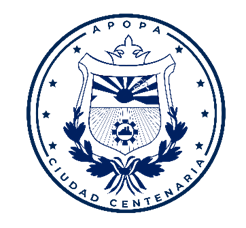 Presentado por: XXXXXXXXXXINTRODUCCIÓNEn el presente informe de actividades de la Coordinación de los Gestores Juveniles para este año 2022, se presentan las diferentes actividades realizadas desde 01 de Enero al 31 de marzo, las cuales van enfocadas para la reconstrucción del tejido social y la prevención de la violencia en el municipio de Apopa, por medio de los diferentes comités juveniles de las comunidades y sus integrantes, así como también del sano esparcimiento por medio de los comité  deportivos, los  cuales trabajan de forma articulada con el Departamento de los Deportes.Con estas actividades se tiene como objetivo involucrar a los jóvenes en diferentes actividades para fomentar la superación en el ámbito profesional y personal con los diferentes talleres, capacitaciones, charlas, actividades artísticas y culturales. MISIÓNLa Alcaldía Municipal de Apopa y su Unidad de Tejido Social, a través de los Gestores Juveniles, son un aporte al desarrollo de la sociedad, teniendo un enlace directo con la población en general del municipio, a través de los, adolecentes y jóvenes, buscando el empoderamiento de nuevos líderes dentro de las diferentes comunidades, apoyando con proyectos, programas, convenios y acuerdos que coadyuven a la atención de jóvenes en estado de vulnerabilidad.VISIÓNSer la Unidad que impulse el desarrollo joven local del municipio, así como también el involucramiento de los jóvenes en actividades de sano esparcimiento para lograr una prevención de la violencia a través de la reconstrucción del Tejido Social.OBJETIVOSOBJETIVO GENERAL.Fomentar la participación juvenil a través de activades de sano esparcimiento para la prevención de la violencia.OBJETIVOS ESPECIFICOS.Conformar comités Juveniles y Deportivos, para la formación de lideres en las comunidades para el desarrollo de estas. Promover espacios de participación, articulación y fortalecimiento organizativo por los comités juveniles. Fomentar el voluntariado y la organización legal de comités juveniles.Martes 03 de enero del 2023Primera reuniónEste día se llevo a cabo la primera reunión del año 2023, con el Gerente de Desarrollo Social, El jefe de La Unidad Municipal de Tejido Social, y Los Coordinadores del Área de Juventud y el Área Comunitaria. Sin registro de fotos. Miércoles 04 de enero del 2023Realización de informes por cierre de carpeta de Fiestas Navideñas.Este día inicie la realización del informe del cierre de carpeta de fiestas navideñas del año 2022. Conteo de insumos de existencia de en bodegas del CDI Santa Catarina.Sin registro de fotos.Jueves 05 de enero del 2023Realización de informes por cierre de año, del informe del coordinador de Gestores Juveniles.Este día inicie la realización del informe del cierre de año:  Estadísticas y Resultados finales. 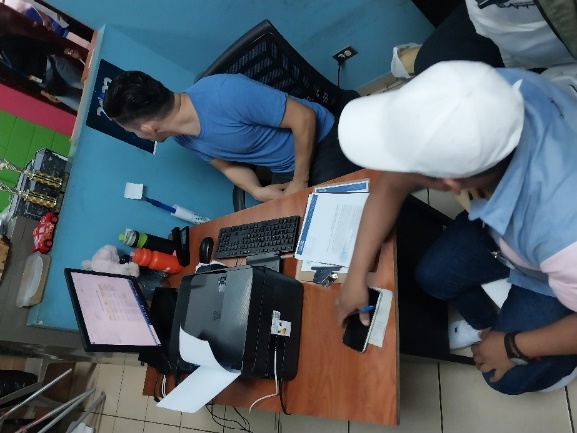 Jueves 05 de enero del 2023REUNION DE COORDINACION CON DELGADO DE FEPADEEste día se realizó reunión con Lic. Ana María, delegado de FEPADE, para la coordinación de actividad para el día 21 de enero del 2023, en Valle Verde 1 y 2; denominado “Cine Tours”.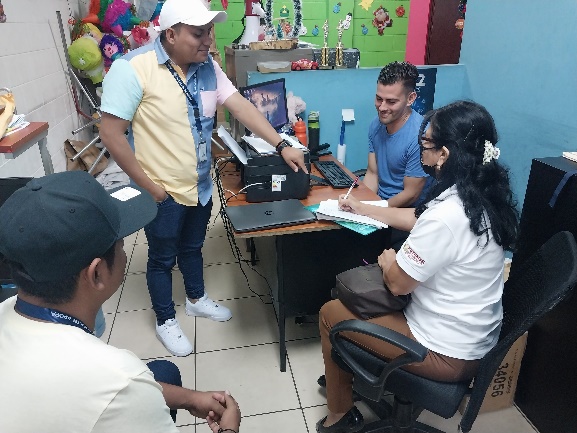 Miércoles 18 de enero del 2023MESA DE TRABAJOEste día se llevo a cabo mesa de trabajo con Gestores Juvenil, y jefe de Tejido Social, para planificación de actividad del día 21 de enero del 2023.Sin foto de registro.ACOMPAÑIENTO A CONCEJAL JONATHAN GOMEZEn las instalaciones del IMDA, para verificar las adecuaciones, las cuales serán para los talleres a impartir con el apoyo de AMEXCID.Comités JuvenilesComités DeportivosActivo          No Activo   ACTIVIDADES MENSUALES DE LOS GESTORES JUVENILES.ENER, FEBRERO Y MARZO DEL 2023.Mes de enero del 2023CINE POPULARSe llevó a cabo en la comunidad Valle Verde 1 y 2 cine popular, esto con el apoyo de FEPADE y de CINE TOUR, como parte de las actividades de sano esparcimiento en las comunidades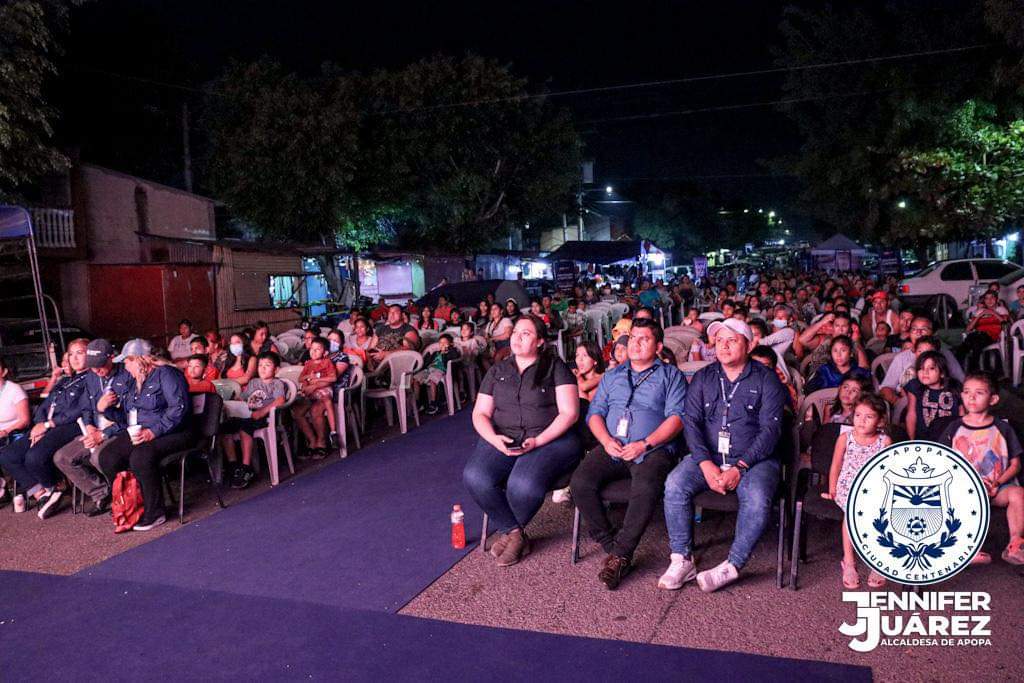 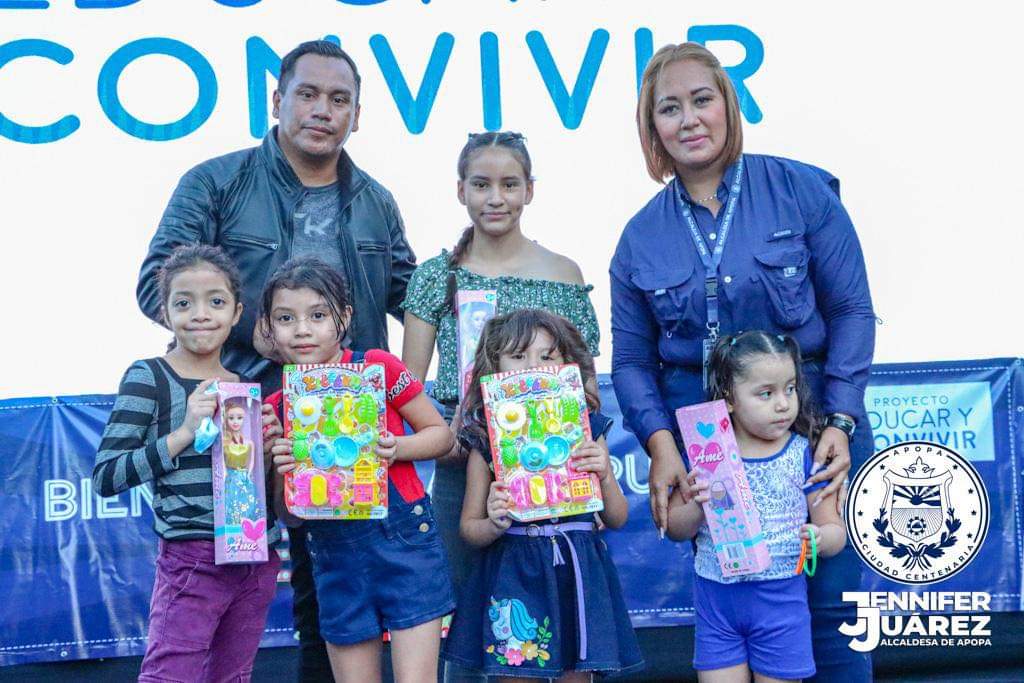 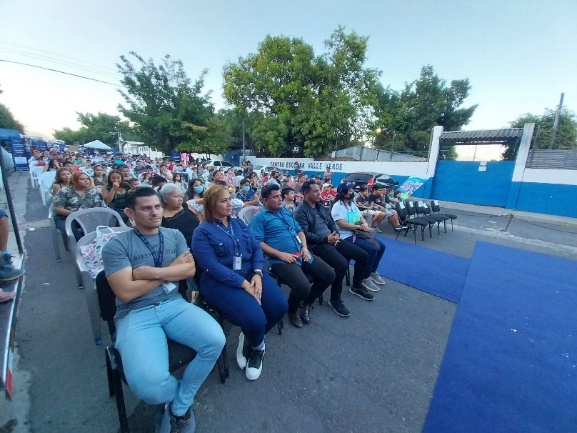 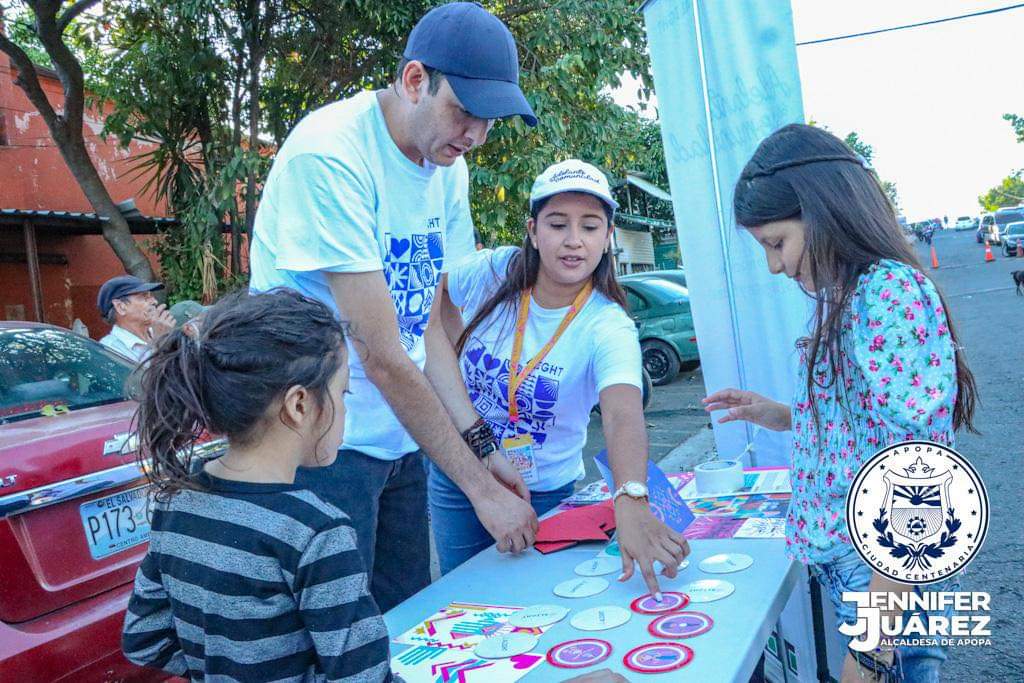 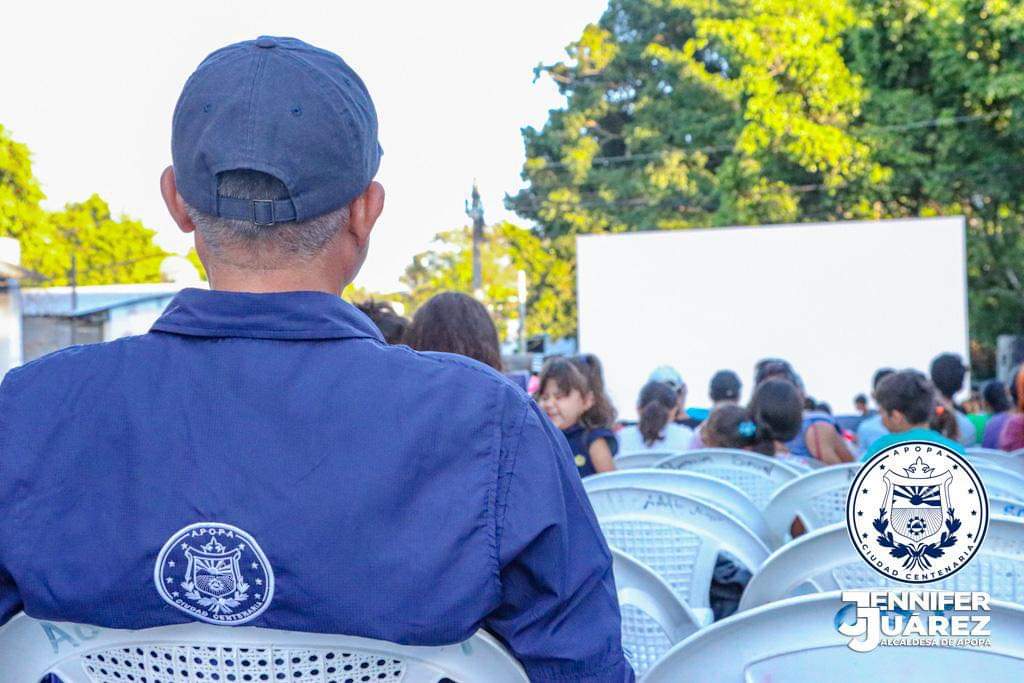 Mes de febrero del 2023INICIO DE TALLERES CON JOVENESSe llevó a cabo El inicio de Talleres para jóvenes, denominado “Formando Liderazgo Juvenil”, dicha actividad se realizó en las instalaciones de Pablo Tesac como parte de las actividades de sano esparcimiento en las comunidades.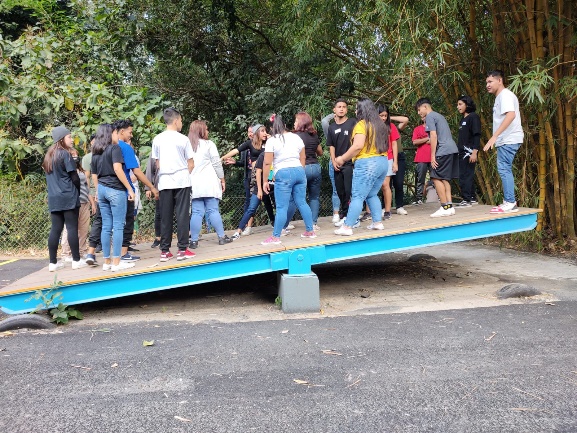 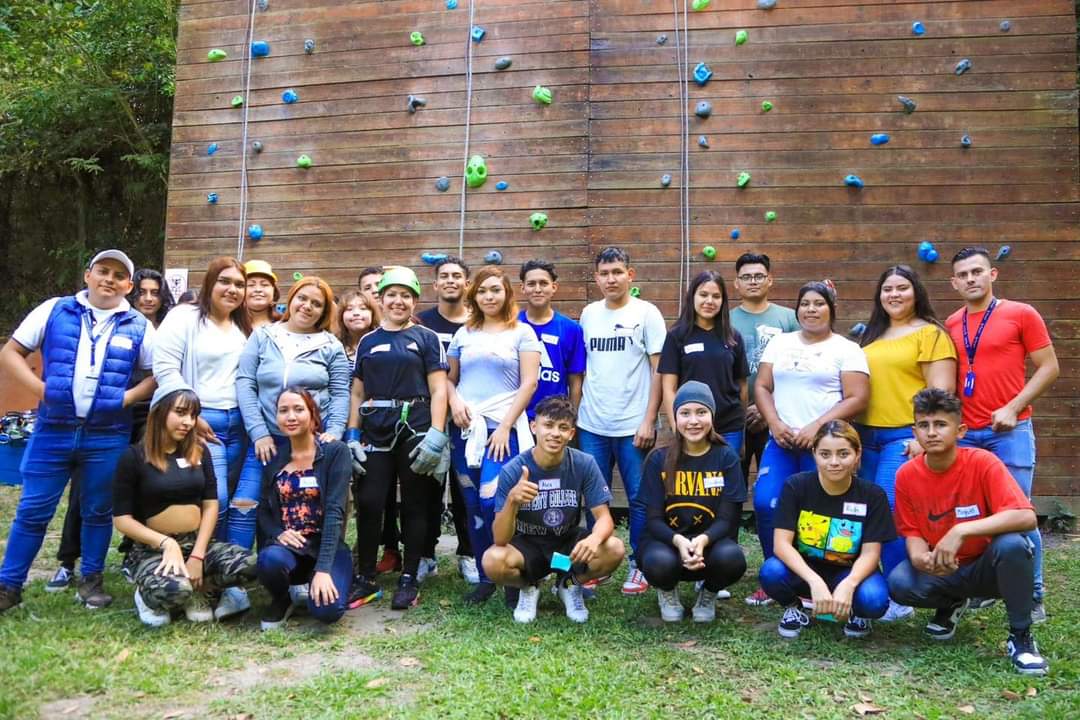 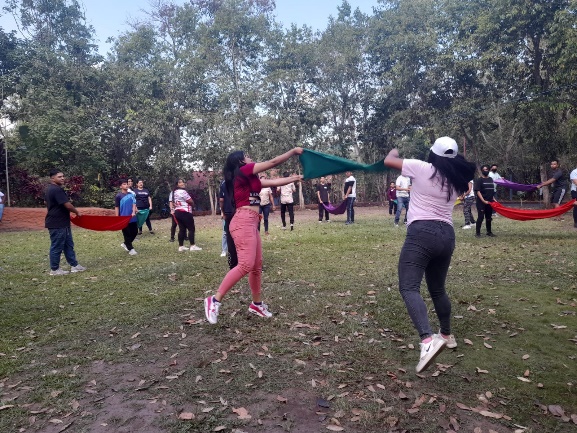 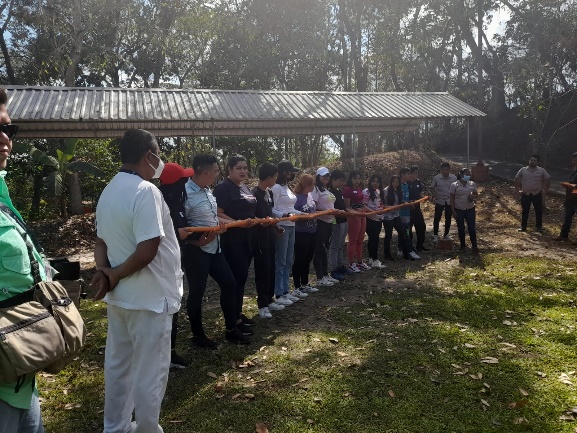 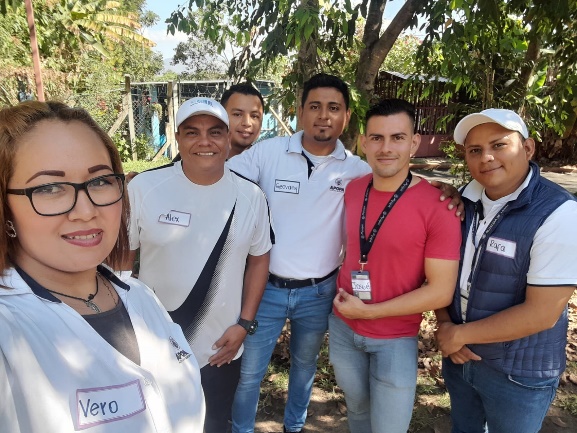 Mes de marzo del 2023FERIA DE LOGROSSe llevó a cabo La Feria de logros, denominada “Avances” con jóvenes líderes de las diferentes comunidades del municipio de Apopa, los cuales llevaron a cabo un Rally Educativo para sus visitantes, esto en las instalaciones de FEPADE CENTRAL.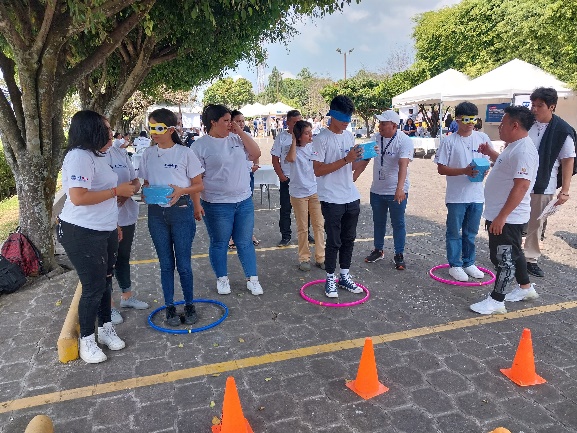 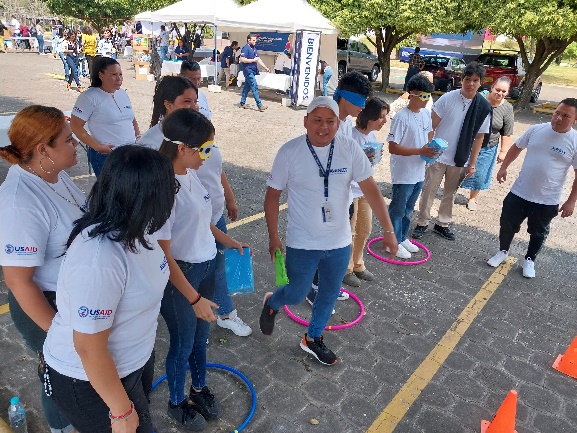 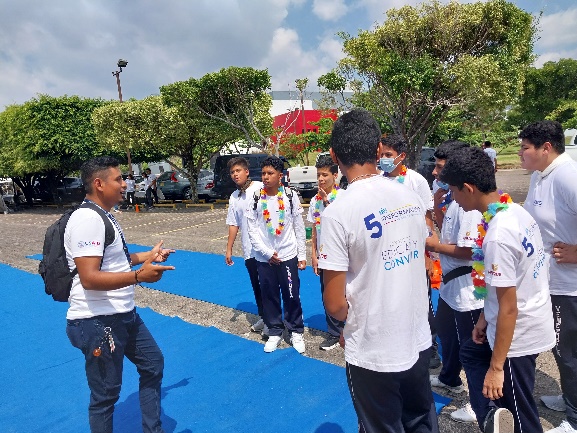 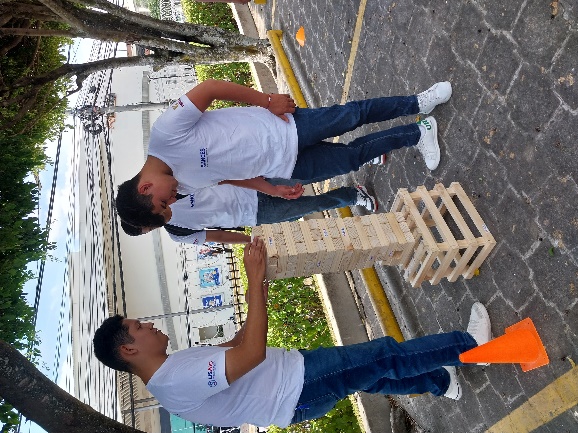 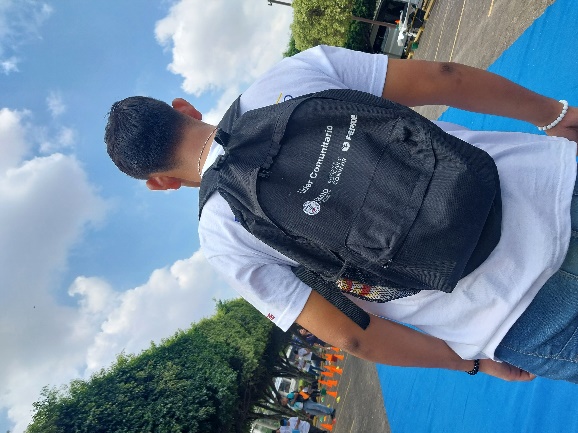 Mes de marzo del 2023CAMINATA POR EL MEDIO AMBIENTESe llevó a cabo la caminata por el Medio Ambiente con nuestros diferentes comités juveniles del municipio de Apopa, además de otros comités de la zona central del país, dicha actividad fue realizada en conjunto a la Dirección de Reconstrucción de Tejido Social. 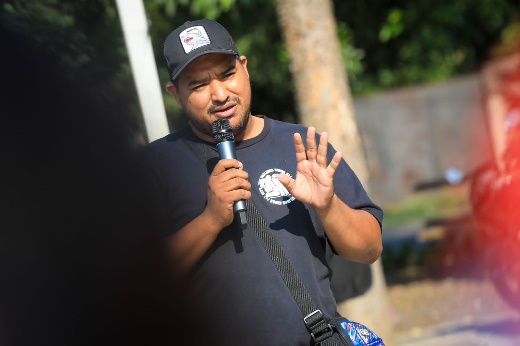 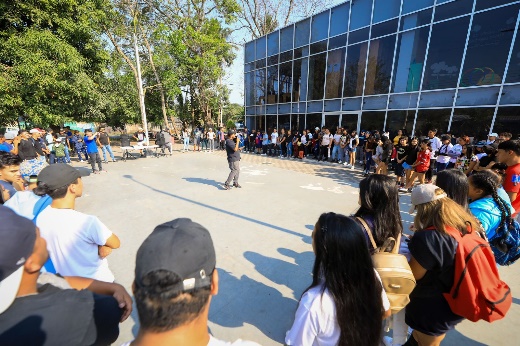 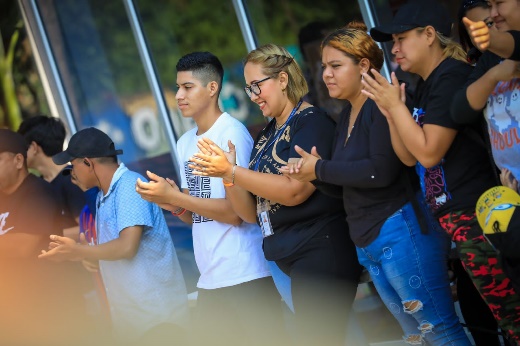 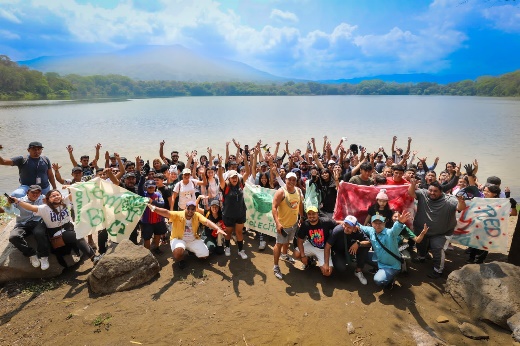 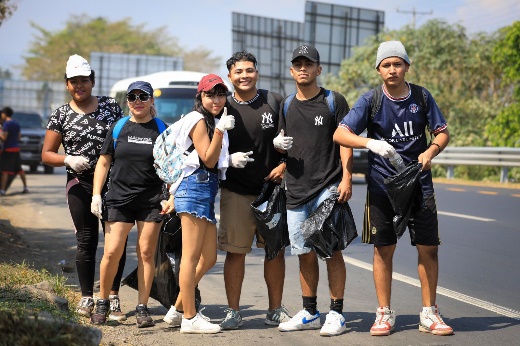 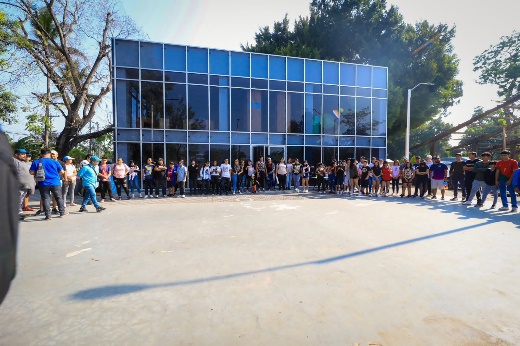 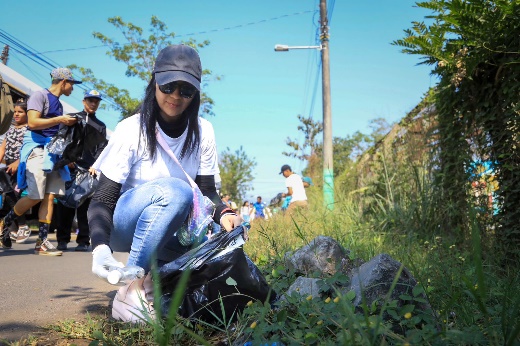 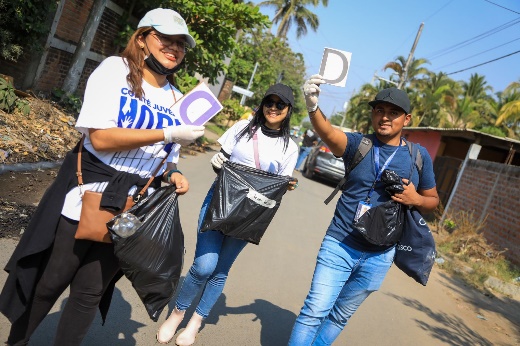 Mes de marzo del 2023EXPOSICION “MUJERES QUE LIDERAN”Se llevó a cabo la visita al Teatro Nacional para ser partícipes de la exposición de retratos de mujeres líderes que inciden en la vida social del país, como parte de las acciones en el marco del Día Internacional de la Mujer.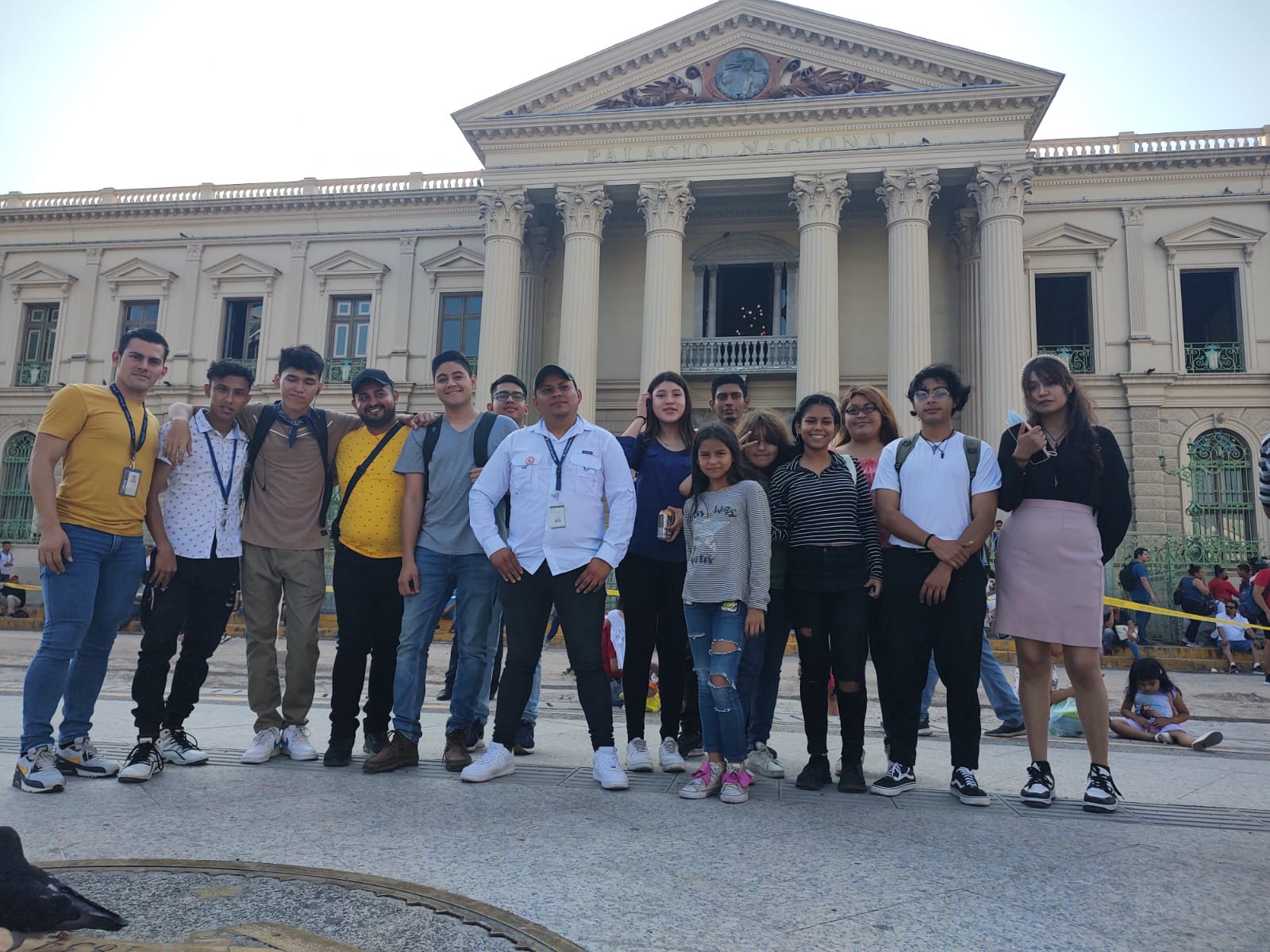 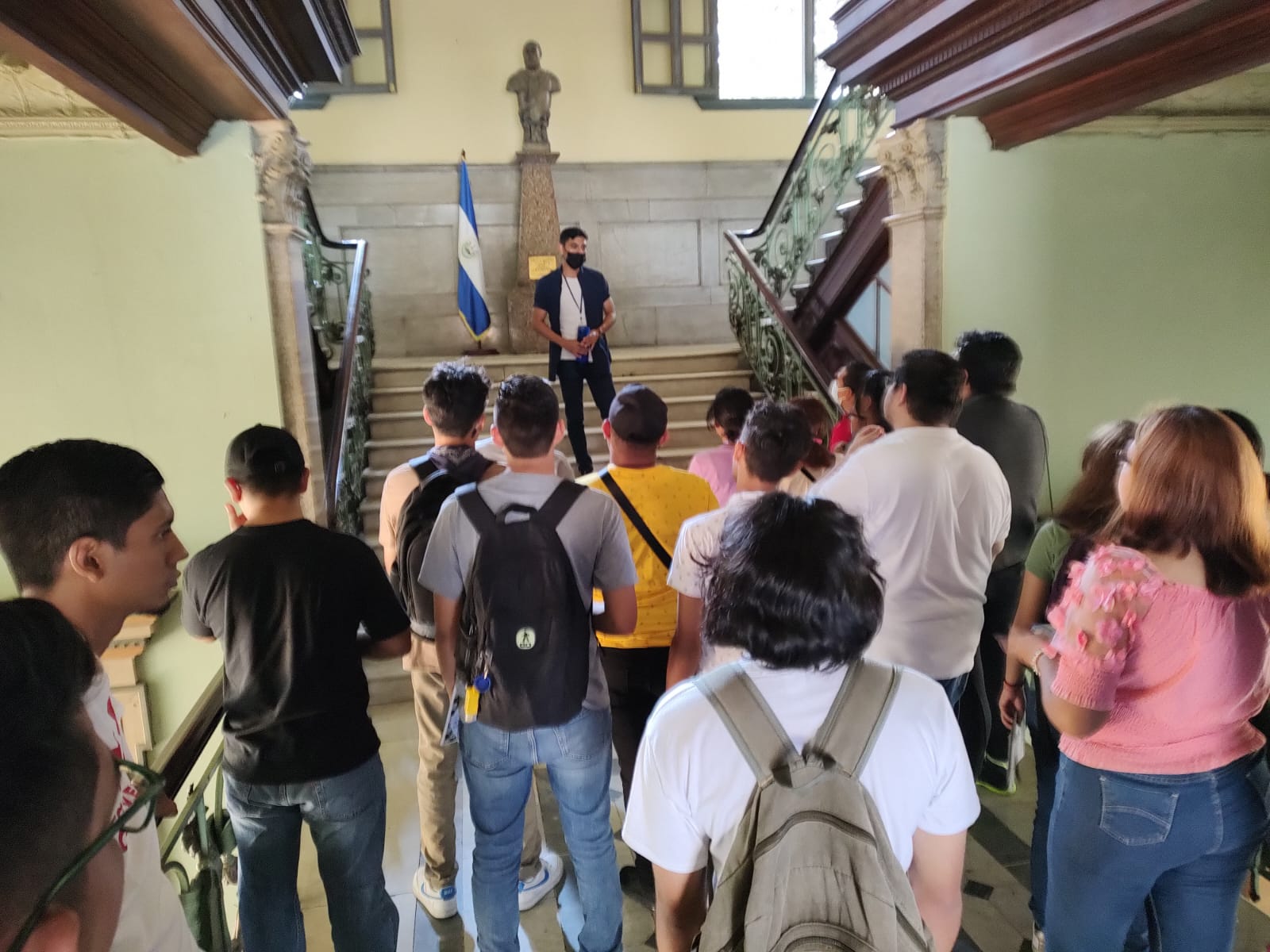 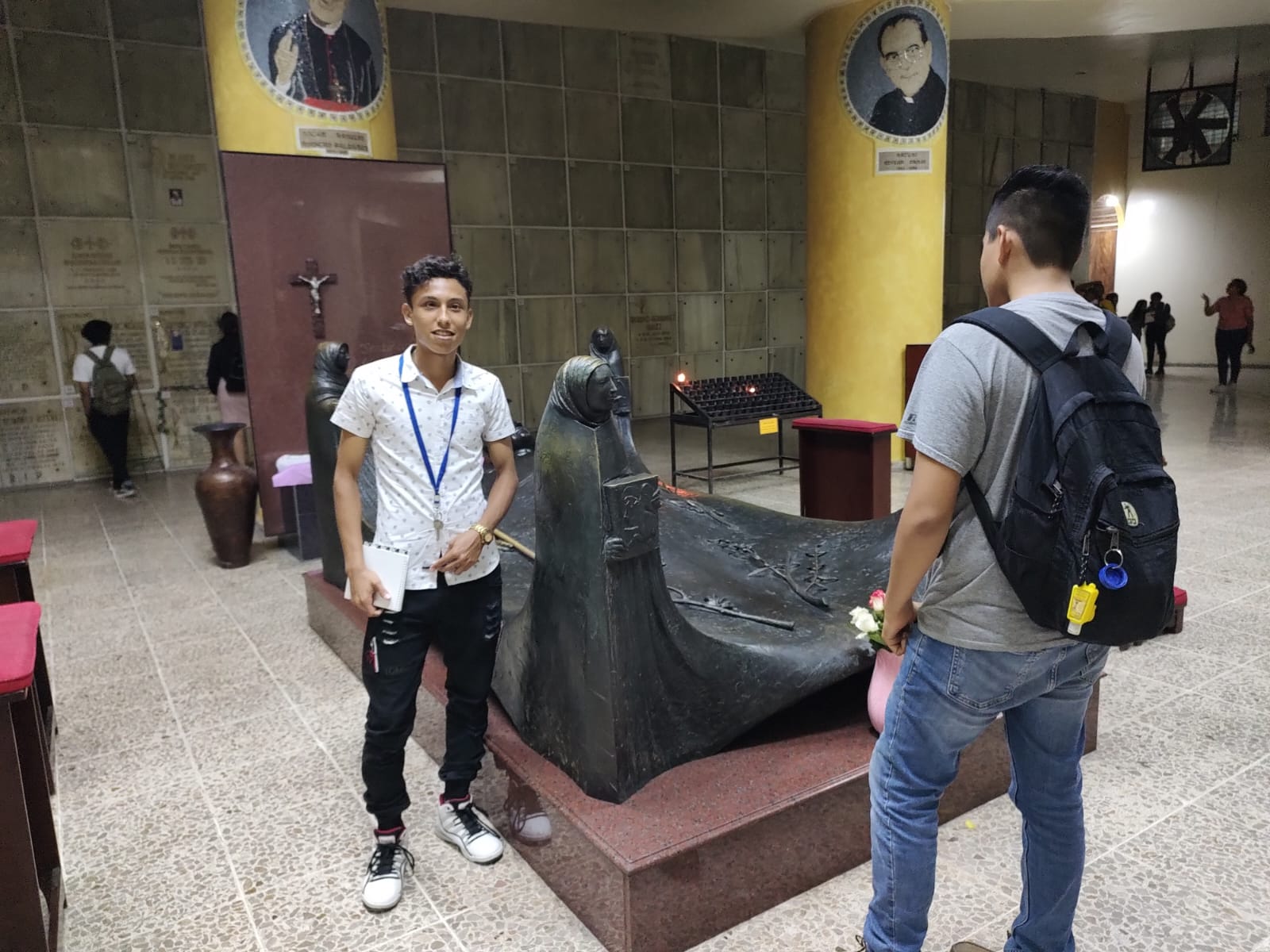 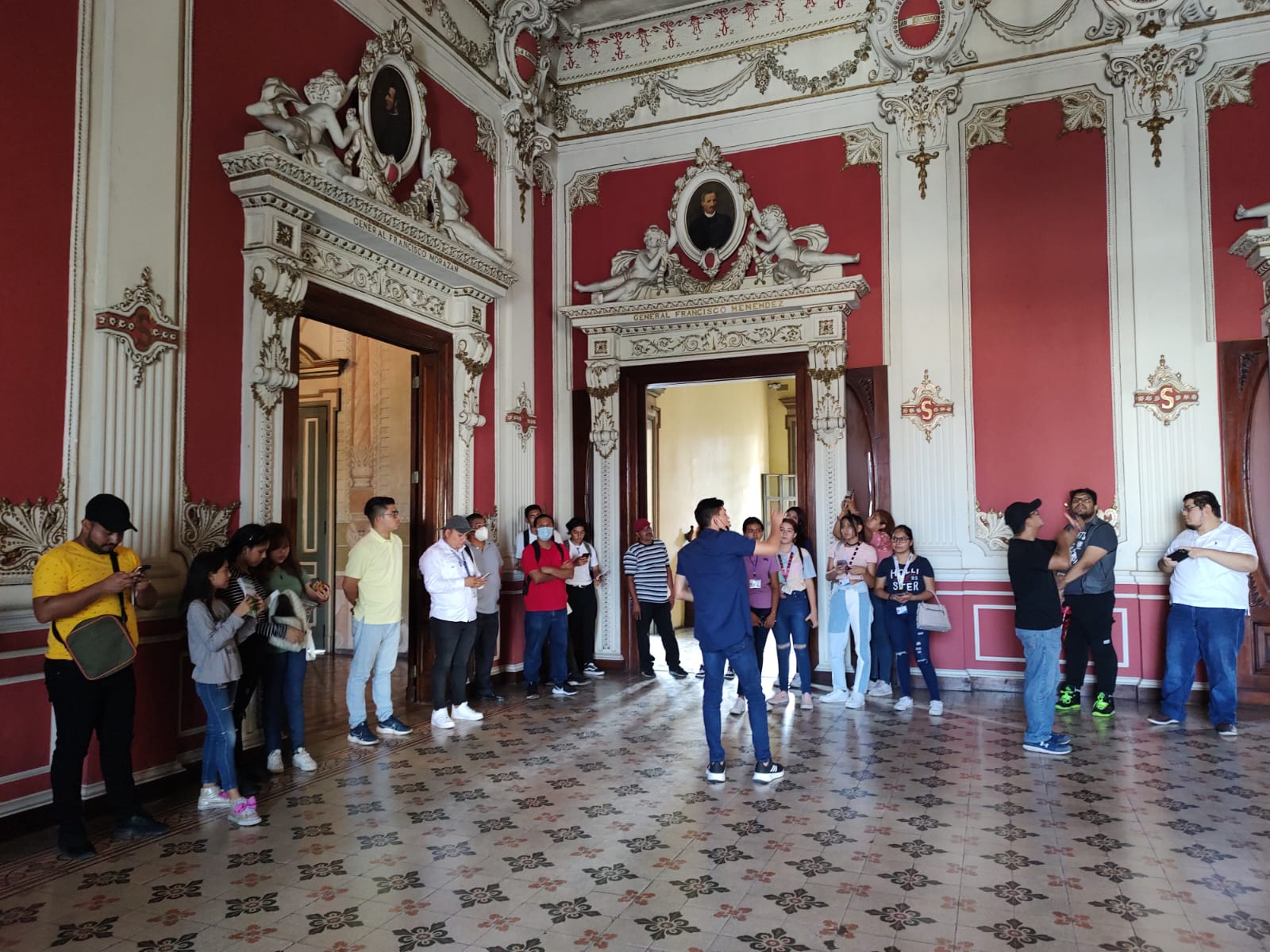 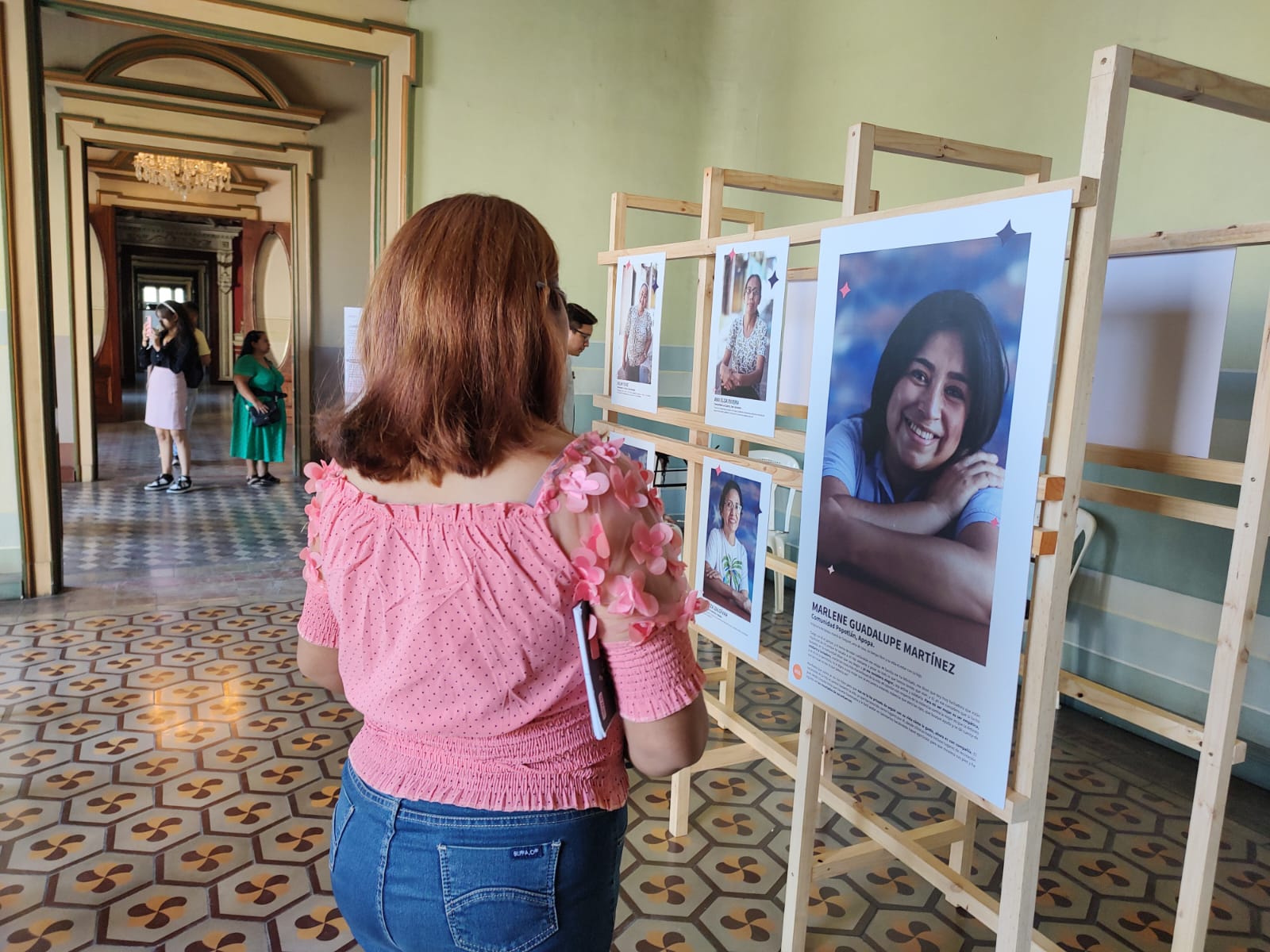 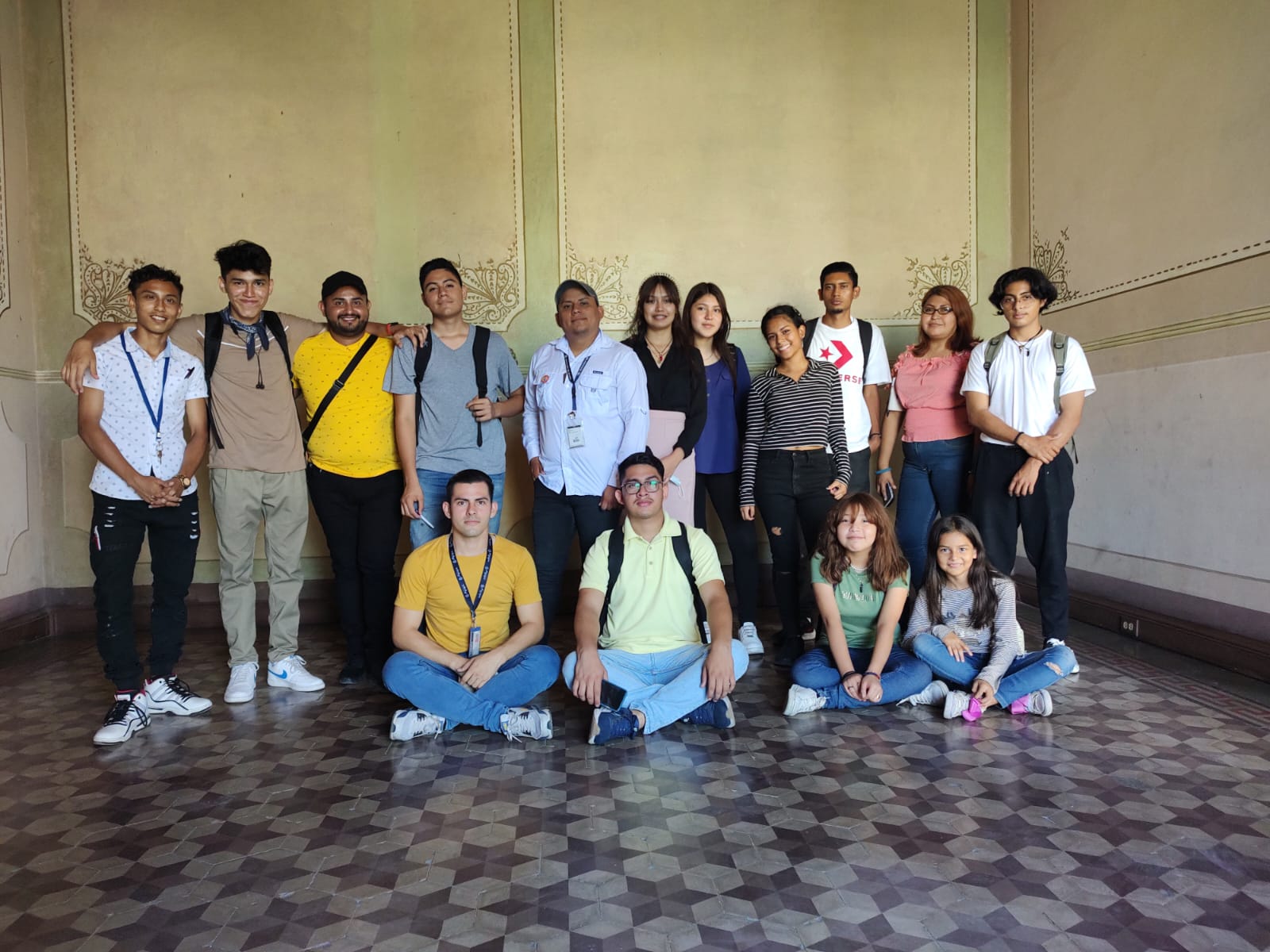 Mes de marzo del 2023RALLY DEPORTIVO Y EDUCATIVOSe llevó a cabo la visita al Polideportivo de Victoria Gasteiz, para continuar con los talleres de Formando Liderazgo Juvenil (réplica del Diplomado “Juventudes con Excito”) además de juegos lúdicos donde los jóvenes de Apopa, Nejapa y Soyapango participaron en una sana convivencia. 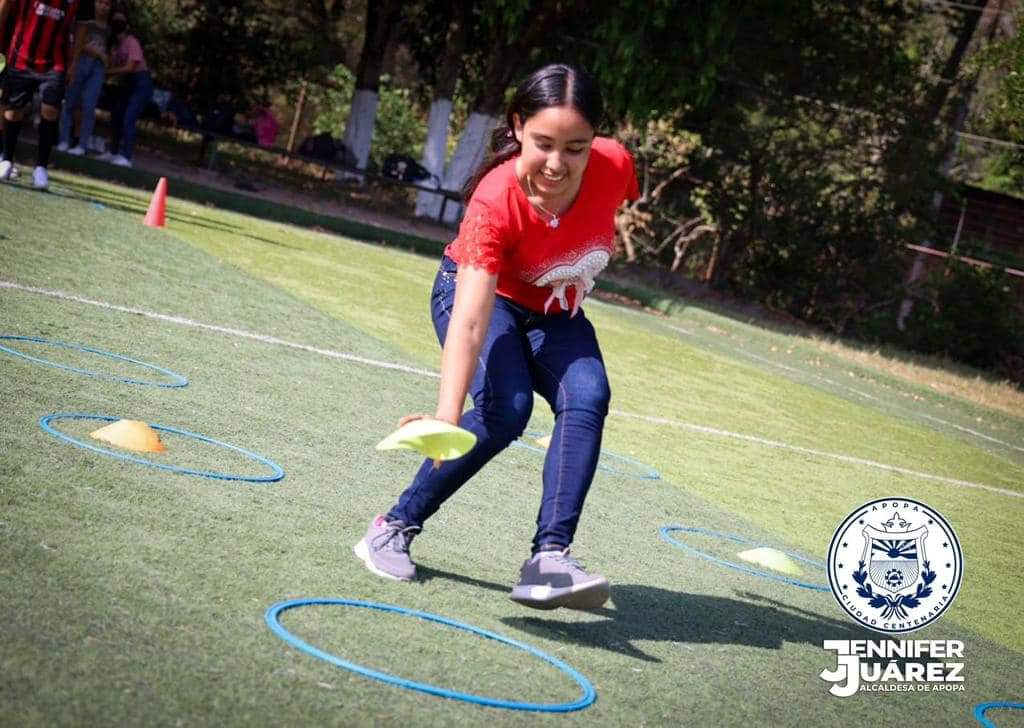 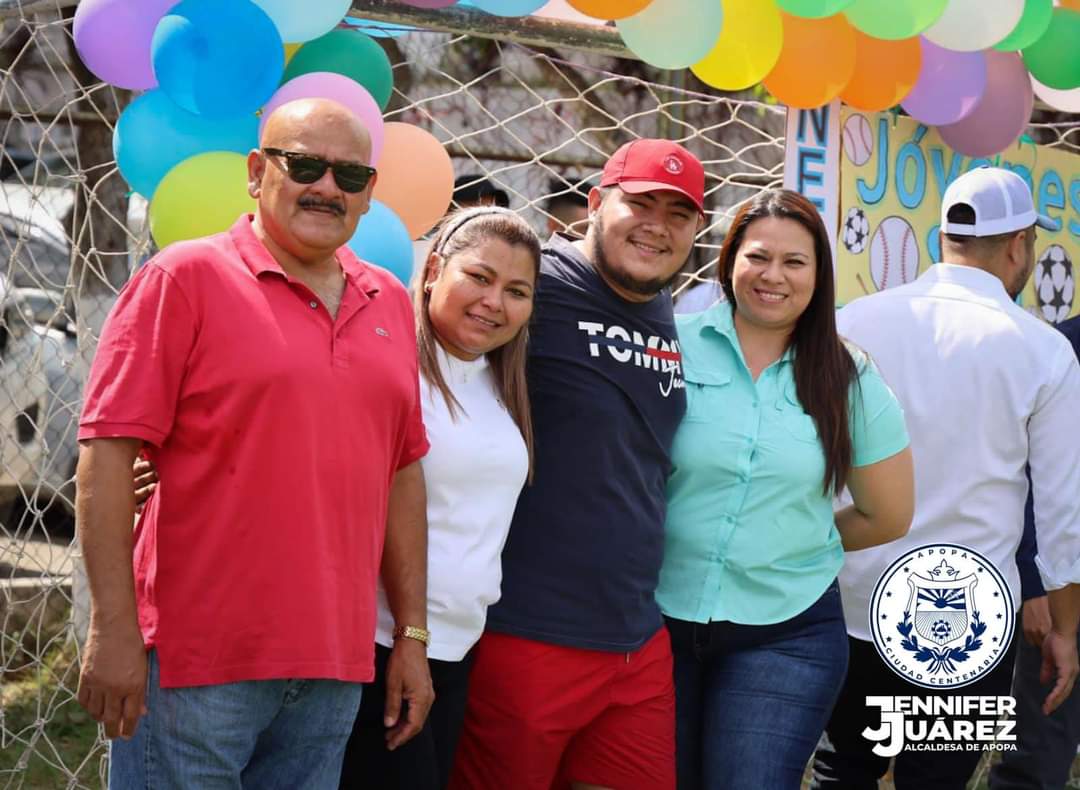 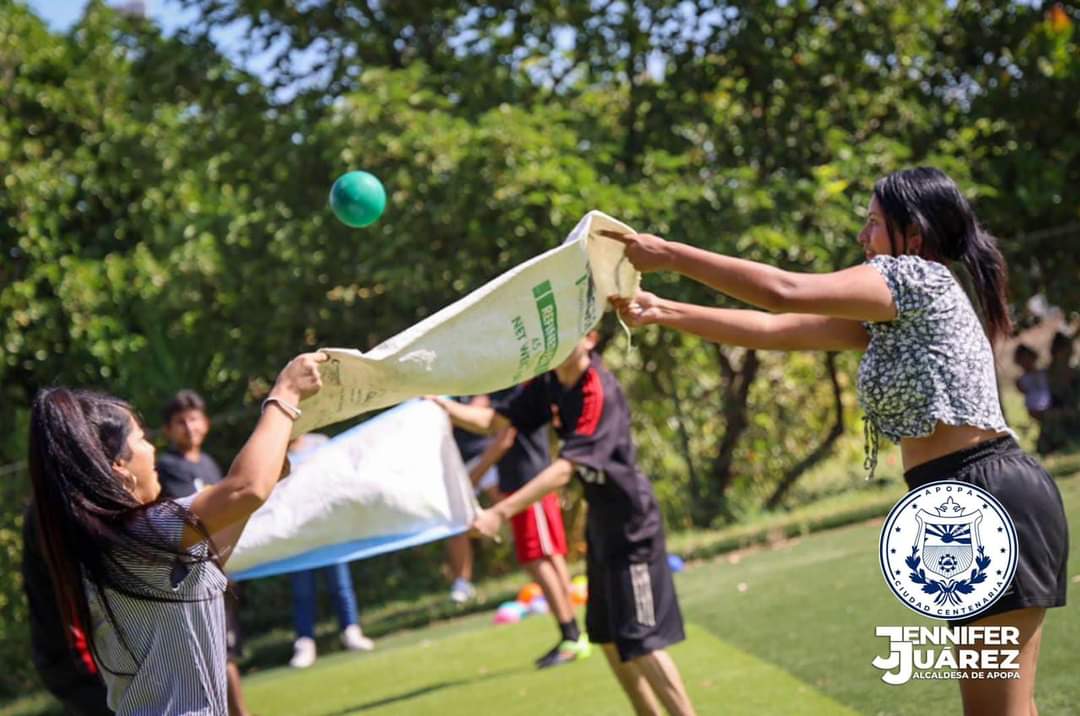 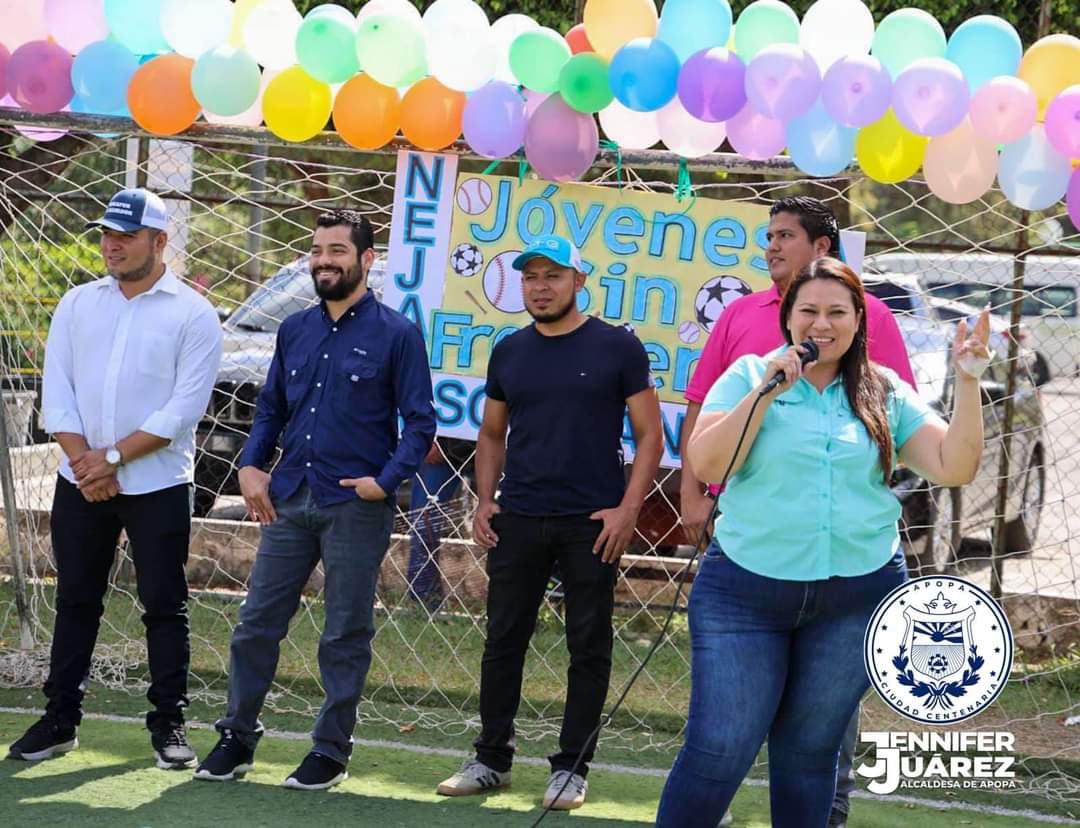 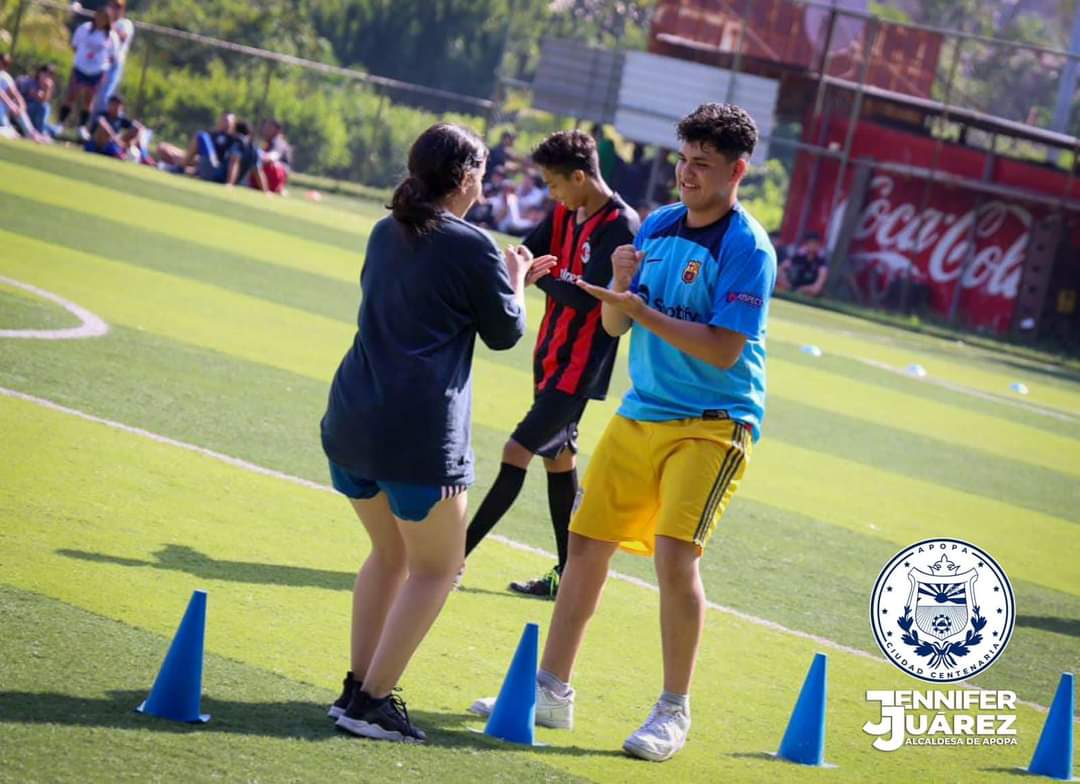 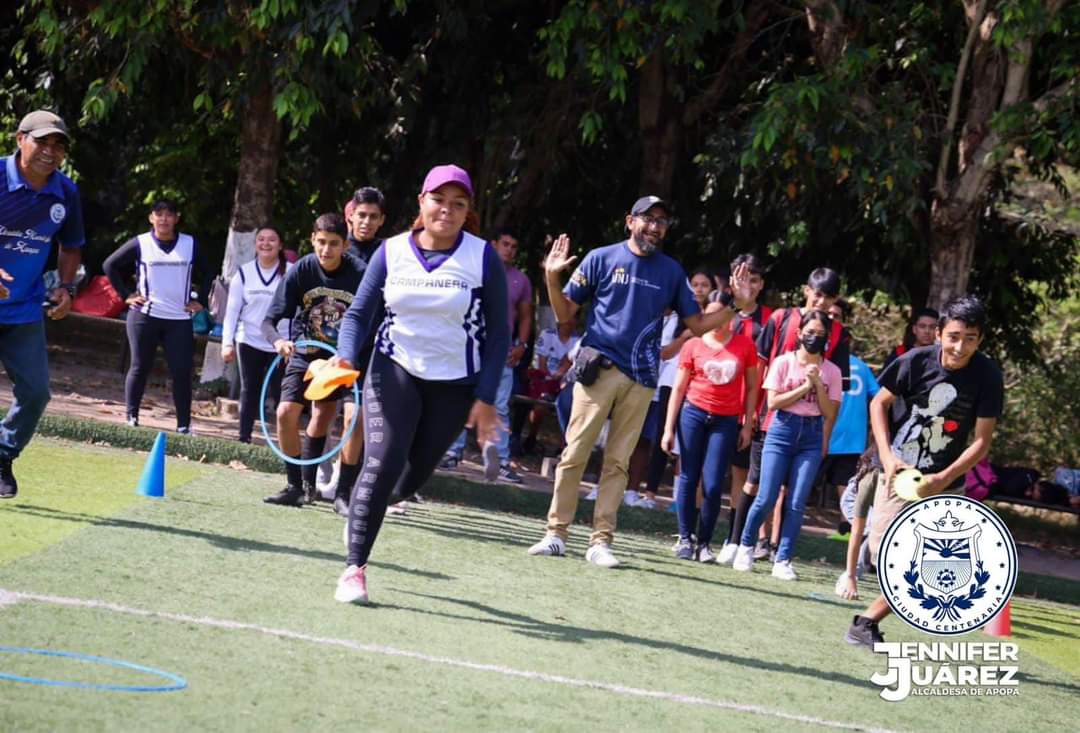 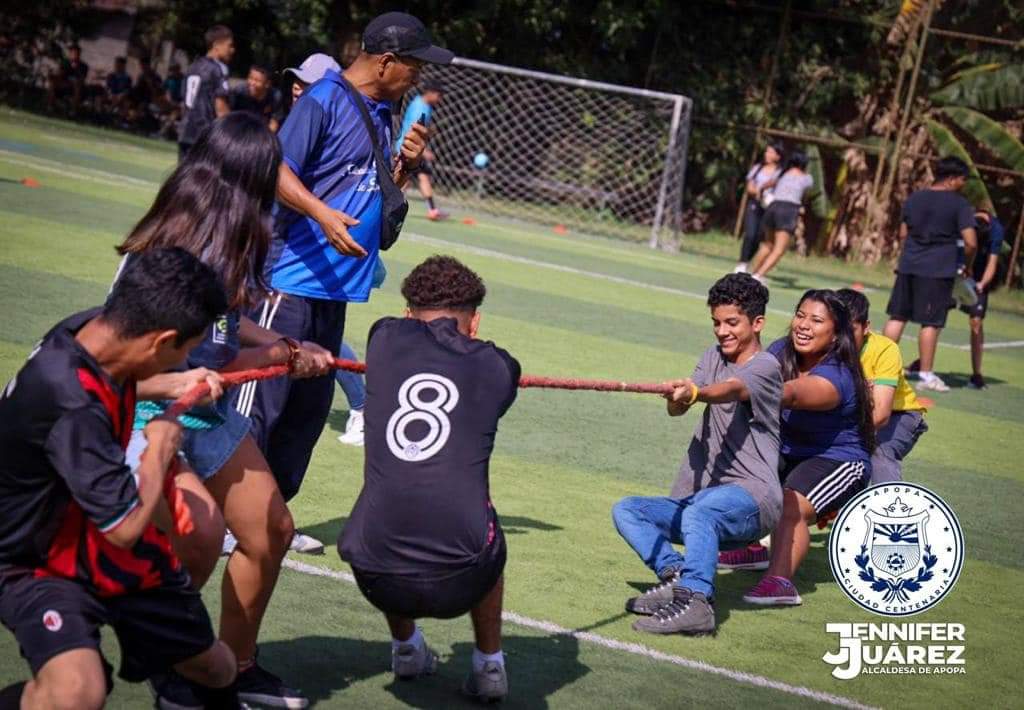 VISITAS Y SEGUIMIENTO SEGÚN EL REGISTRO DE BITACORAS DE TRABAJO DIARIO. MES DE ENERO 2023Actividades realizadas Gestores Juveniles.Actividades realizadas Gestores Juveniles.Actividades realizadas Gestores Juveniles.MES DE FEBRERO 2023Actividades realizadas Gestores Juveniles.Actividades realizadas Gestores Juveniles.MES DE MARZO 2023Actividades realizadas Gestores Juveniles.Actividades realizadas Gestores Juveniles.Actividades realizadas Gestores Juveniles.Actividades realizadas Gestores Juveniles.Actividades realizadas Gestores Juveniles.FUNCIONES DE GESTORES JUVENILESGRUPOS META SEGMENTADOS:Estos por definición serán de forma directa los jóvenes entre las edades de 15 a 29 años, sin distinción de nacionalidad, etnia, género, religión, discapacidad, situaciones de vulnerabilidad o cualquier otra condición particular, por ello los gestores juveniles realizarán las acciones siguientes: a) Promover la participación plena de la juventud en el campo cívico, político, social, económico, cultural y artístico.b) Fortalecer los mecanismos de comunicación, interacción y consulta para quelas perspectivas, opiniones y recomendaciones de la juventud sean tomadas encuenta por las instituciones públicas correspondientes.c) Facilitar el acceso de la juventud a los medios de comunicación y a lastecnologías de información.d) Promover la participación, organización, cooperativismo y asociatividad juvenil,de acuerdo a la ley.e) Educar e informar sobre los derechos y deberes juveniles.f) Garantizar la participación de la juventud en el diseño, aplicación y evaluaciónde las políticas, programas y planes nacionales.g) Estimular el intercambio internacional, nacional y local de la juventud facilitandosu participación en foros o encuentros de organizaciones juveniles.fomentar la creación de espacios digitales de participación política y promociónde ciudadanía.h) Garantizar la participación efectiva, en los distintos ámbitos de la vida nacional,de las personas jóvenes con discapacidad;i) Promover la firma de convenios con otras instituciones del Estado para brindarapoyo en los procesos de las organizaciones juveniles y especialmente con elministerio de gobernación para facilitar la inscripción de las asociaciones yfundaciones en el registro correspondiente; y,j) Promover mediante la creación de mecanismos idóneos la participación activade la juventud en la toma de decisiones importantes del país.Las funciones establecidas para los gestores juveniles son basadas en la ley general de juventud.INFORME DE ACTIVIDADES COORDINACIÓN GESTORES JUVENILESDe: Enero, febrero y marzo del año 2023.Actividades: Cines Populares, Torneos de Video Juegos, Reuniones, Juramentaciones de Comité Juveniles, Recuperación de Espacio Públicos. CRONOGRAMA DE ACTIVIDADES MENSUALES 2023CRONOGRAMA DE ACTIVIDADES MENSUALES 2023CRONOGRAMA DE ACTIVIDADES MENSUALES 2023CRONOGRAMA DE ACTIVIDADES MENSUALES 2023CRONOGRAMA DE ACTIVIDADES MENSUALES 2023CRONOGRAMA DE ACTIVIDADES MENSUALES 2023CRONOGRAMA DE ACTIVIDADES MENSUALES 2023CRONOGRAMA DE ACTIVIDADES MENSUALES 2023CRONOGRAMA DE ACTIVIDADES MENSUALES 2023CRONOGRAMA DE ACTIVIDADES MENSUALES 2023CRONOGRAMA DE ACTIVIDADES MENSUALES 2023CRONOGRAMA DE ACTIVIDADES MENSUALES 2023CRONOGRAMA DE ACTIVIDADES MENSUALES 2023CRONOGRAMA DE ACTIVIDADES MENSUALES 2023ACTIVIDAD ENE FEBMAR ABRMAYJUN JUL AGOS SEPOCTNOVDIC1MES DE ENERO DEL 2023CINE POPULARSE LLEVARA A CABO EN LA COMUNIDAD VALLE VERDE 1 Y 2 CINE POPULAR, ESTO CON EL APOYO DE FEPADE Y DE CINE TOUR, COMO PARTE DE LAS ACTIVIDADES DE SANO ESPARCIMIENTO EN LAS COMUNIDADESREUNIONES Y VISITA DE COORDINACION Y SEGUIMIENTO CON COMITES EN LAS COMUNIDADESREUNIONES DE COORDINACION DE ACTIVIDADES  EN PRO Y BENEFICIO DE LA JUVENTUD CON COPERANTESFIESTAS DE REYES MAGOS EN LAS COMUNIDADES DEL MUNICIPIO2MES DE FEBRERO DEL 2023INICIO DE TALLERES CON JOVENESSE LLEVARA A CABO EL INICIO DE TALLERES PARA JÓVENES, DENOMINADO “FORMANDO LIDERAZGO JUVENIL”, DICHA ACTIVIDAD SE REALIZÓ EN LAS INSTALACIONES DE PABLO TESAC COMO PARTE DE LAS ACTIVIDADES DE SANO ESPARCIMIENTO EN LAS COMUNIDADES.REUNIONES Y VISITA DE COORDINACION Y SEGUIMIENTO CON COMITES EN LAS COMUNIDADESREUNIONES DE COORDINACION DE ACTIVIDADES  EN PRO Y BENEFICIO DE LA JUVENTUD CON COPERANTES3MES DE MARZO DEL 2023FERIA DE LOGROSSE LLEVARA A CABO LA FERIA DE LOGROS, DENOMINADA “AVANCES” CON JÓVENES LÍDERES DE LAS DIFERENTES COMUNIDADES DEL MUNICIPIO DE APOPA, LOS CUALES LLEVARON A CABO UN RALLY EDUCATIVO PARA SUS VISITANTES, ESTO EN LAS INSTALACIONES DE FEPADE CENTRAL.MES DE MARZO DEL 2023CAMINATA POR EL MEDIO AMBIENTESE LLEVARÁ A CABO LA CAMINATA POR EL MEDIO AMBIENTE CON NUESTROS DIFERENTES COMITÉS JUVENILES DEL MUNICIPIO DE APOPA, ADEMÁS DE OTROS COMITÉS DE LA ZONA CENTRAL DEL PAÍS, DICHA ACTIVIDAD FUE REALIZADA EN CONJUNTO A LA DIRECCIÓN DE RECONSTRUCCIÓN DE TEJIDO SOCIAL.MES DE MARZO DEL 2023EXPOSICION “MUJERES QUE LIDERAN”SE LLEVARA A CABO LA VISITA AL TEATRO NACIONAL PARA SER PARTÍCIPES DE LA EXPOSICIÓN DE RETRATOS DE MUJERES LÍDERES QUE INCIDEN EN LA VIDA SOCIAL DEL PAÍS, COMO PARTE DE LAS ACCIONES EN EL MARCO DEL DÍA INTERNACIONAL DE LA MUJER.MES DE MARZO DEL 2023MURAL PARTICIPATIVOEN LA COMUNIDAD POPOTLAN 2, EN EL POLIDEPORTIVO DE DICHO LUGAR, ESTO COMO PARTE DE LAS ACCIONES DE RECUPERACION DE ESPACIOS PUBLICOS.MES DE MARZO DEL 2023REALLY DEPORTIVO Y EDUCATIVOSE LLEVARÁ A CABO LA SEGUNDA TEMATICA DEL TALLER FORMANDO LIDERAZGO JUVENIL (REPLICA DEL DIPLOMADO “JUVENTUDES CON ÉXITO”), EN EL CUAL SE CONTARÁ CON LA PARTICIPACION DE LOS COMITES JUVENILES DE; APOPA, NEJAPA Y SOYAPANGO, ESTO COMO PARTE DE LOS TALLERES Y ESPACIOS DE SANO ESPARCIMIENTO PARA LOS JOVENES. MES DE MARZO DEL 2023TORNEO CALLEJERO Y CICLO VIASE LLEVARÁ A CABO EN LA COLONIA REPARTO APOPA, EN EL CUAL SE CONTARÁ CON LA PARTICIPACION DE DIFERENTES COMITES JUVENILES DEL MUNICIPIO DE APOPA.REUNIONES Y VISITA DE COORDINACION Y SEGUIMIENTO CON COMITES EN LAS COMUNIDADESREUNIONES DE COORDINACION DE ACTIVIDADES  EN PRO Y BENEFICIO DE LA JUVENTUD CON COPERANTES4 MES DE ABRIL DEL 2023VISITA AL PARQUE RECREATIVO BALBOASE LLEVARÁ A CABO TALLER CON ALIGTH, EN EL CUAL SE CONTARÁ CON LA PARTICIPACION DE LOS DIFERENTES COMITES JUVENILES DEL MUNICIPIO DE APOPA. JORNADA DE LIMPIEZA EN PARQUE “EL HOYO” Y EN MANTIAL EL CHAGUITE”PARTICIPACION EN TEMA FESTIVIDADES DE SEMANA SANTA (REPARTICION DE SAL Y CONCURSO DE ALFOMBRAS)REUNIONES Y VISITA DE COORDINACION Y SEGUIMIENTO CON COMITES EN LAS COMUNIDADESREUNIONES DE COORDINACION DE ACTIVIDADES  EN PRO Y BENEFICIO DE LA JUVENTUD CON COPERANTESINFORME DE COMITES CREADOS GESTORES JUVENILESENERO, FEBRERO, MARZO DEL 2023.N.ºGESTORCOM./NOMB. DEL COMITEFECHA DE CONFORMACIÒNFORMACION RECIBIDADISTRITOCOMITEESTADO1RAFAEL ARTURO BRIZUELAREPARTO APOPA23/02/2023JUVENTUDES CON ÉXITO (FORMANDO LIDERAZGO JUVENIL)2JUVENIL2VERONICA ABIGAIL AVILACHINTUC 1 “LA PALMA”18/02/2023NO HAN RECIBIDO TEMA A LA FECHAREALIZO SU PRIMER TORNEO RELAMPAGO3DEPORTIVO3RAFAEL ARTURO BRIZUELATIKAL “EL BOSQUESITO”27/01/2023JUVENTUDES CON ÉXITO (FORMANDO LIDERAZGO JUVENIL)3JUVENILSemanaSemanaDesde01/01/2023Hasta14/01/2023DescripciónEstado103/01/2023, Inicio de laborares en las instalaciones de La Casa de la JuventudEjecutado204/01/2023, Trabajo administrativo, realización de programación semanalEjecutado305/01/2023, Reunión con el Comité en Colonia Ciudad Obrera, para dar seguimiento  socializar nuevas actividades del año 2023.Ejecutado406/01/2023, Fiesta Infantil (Reyes Magos), en Col. Sarita, Madre Tierra 2, Popotlan 2. Ejecutado508/01/2023, Fiesta Infantil (Reyes Magos), en Col. San Sebastián y Com. Las Victorias.  Ejecutado609/01/2023, Reunión con la Señora Alcaldesa, Doc. Jennifer Juárez, sobre Línea de trabajo del año 2023.Ejecutado710/01/2023, Entrega de convocatorias de la Inauguración del C.U.B.O., en la comunidad Valle Verde 2.Ejecutado811/01/2023, Trabajo administrativoEjecutado912/01/2023, Reunión con jóvenes líderes de la Colonia Tikal Norte Tercera Etapa, “El Bosquesito”. Ejecutado1013/01/2023, Entrega de convocatorias de la Inauguración del C.U.B.O., en la comunidad Valle Verde 2.Ejecutado1113/01/2023, Reunión con FEPADE, para coordinar evento del cine popular, en Valle Verde. EjecutadoReuniones y Visitas                                      Creación de comité ActividadesReuniones con CooperantesReuniones con AlcaldesaApoyo a otra UnidadCapacitacionesDesde15/01/2023Hasta21/01/2023DescripciónEstado1Entrega de convocatoria para inauguración del cubo Ejecutado2Apoyo en la inauguración del cubo en Valle Verde 2Ejecutado3Reunión con ALIGTH, FEPADE y Ángel de la Guarda para poder enlazar trabajo en conjuntoEjecutado4Entrega de afiches en Valle Verde para el cine comunitario con FEPADE Ejecutado519/01/2023, Reunión con MINED Y CAPY Ejecutado6Capacitación en Nejapa sobre el procesos formativoEjecutado720/01/2023, Perifoneo en Valle Verde para el cine comunitario con FEPADEEjecutado8Traslado de sillas para el evento en Valle Verde para el cine comunitario con FEPADEEjecutado9Acompañamiento a Alumbrado Público para la baja de energía en Valle VerdeEjecutado10Capacitación  de Gobernabilidad Municipal en TabernáculoEjecutado1121/01/2023. Reunión con AMEXID previo a Inauguración.Ejecutado1221/01/2023, Realización de  cine comunitario en Valle Verde con FEPADEEjecutado13Fiesta en comunidad INSINCAEjecutadoReuniones y Visitas                                      Creación de comité ActividadesReuniones con CooperantesReuniones con AlcaldesaApoyo a otra UnidadCapacitacionesDesde22/01/2023Hasta30/01/2023DescripciónEstado1Lunes 23/01/2023, Apoyo logístico en la inauguración de Talleres con AMEXCID, en las instalaciones del IMDA (Instituto Municipal de los Deportes).Ejecutado 2Martes 24/01/2023 Capacitación  con todos los gestores  en Santa Teresa de las flores  con Tejido Social Central.Ejecutado3Martes 24/01/2023 Acompañamiento  a FUDEM  con un chico de valle verde para que le dieran una silla de ruedas.Ejecutado4Miércoles 25/01/2023, Realización de informes para cierres de la carpeta navideña 2022. Ejecutado5Jueves 26/01/2023 Capacitación en Nejapa con todos los gestores  impartida con Tejido Social Central.Ejecutado6Jueves 26/01/2023 Recibimiento del Diputado Denis Salinas y la Alcaldesa Jennifer Juárez para la entrega de insumos de primera necesidad y médicos a un chico de valle verde de muy escasos recursos.Ejecutado7Jueves 26 /01/2023 Reunión con  A light (USAID)  y la casa de la Juventud Ángel de la Guarda  Popotlan 2  para coordinarnos para diferentes actividades a realizar y trabajar de forma articulada  con ellos.Ejecutado8Viernes  27/01/2023 Trabajo administrativo  en la casa de la juventud llenando todas las bitácoras que estaban pendientes.Ejecutado9Viernes 27/01/2023 Juramentación del  comité  juvenil  en Tikal (Bosquecito) en conjunto con el concejal Damián Serrano y el gestor Juvenil Rafael Brizuela.Ejecutado10Domingo  29/01/2023 visita a la comunidad Santa Teresita  para la coordinación del comité juvenil en dicho lugar de igual forma se le brindo acompañamiento a la gestora comunitaria para la elección de la directiva.EjecutadoReuniones y Visitas                                      Creación de comité ActividadesReuniones con CooperantesReuniones con AlcaldesaApoyo a otra UnidadCapacitacionesDesde30/01/2023Hasta05/02/2023DescripciónEstado131/01/2023 capacitación Santa Teresa de Las Flores, por parte de la Dirección de Reconstrucción de Tejido Social.Ejecutado201/01/2023 entrega de convocatorias a inicio de taller en Pablo Tesac en conjunto a Reconstrucción de Tejido Social.302/02/2023 elaboración de informe de cierre de carpetas de fiestas navideñas año 2022Ejecutado403/02/2023 firma de seguro de vida en las instalaciones del palacio municipalEjecutado503/02/2023 Traslado de canastas básicas para ser entregadas a diferentes comunidadesEjecutado603/02/2023 entrega de convocatorias en Madre Tierra 2Ejecutado704/02/2023 jornada de limpieza en comunidad Moreno, en conjunto a Grupo JobEjecutado804/02/2023 jornada de limpieza en comunidad Omar, en conjunto a Grupo JobEjecutado905/02/2023 reunión con directivos y comité juvenil de colonia Ciudad ObreraEjecutado1005/02/2023 reunión con directivos y líderes juveniles de colonia Madre Tierra 2 EjecutadoReuniones y Visitas                                      Creación de comité ActividadesReuniones con CooperantesReuniones con AlcaldesaApoyo a otra UnidadCapacitacionesDesde06/02/2023Hasta28/02/2023DescripciónEstado106/02/2023, Apoyo a la Gestora Comunitaria, registro de referencia de las comunidades Tierra Nuestra y Colonia Santa MaríaEjecutado207/02/2023, , Apoyo a la Gestora Comunitaria, registro de referencia de las comunidad Las VictoriasEjecutado308/02/2023, reunión el Lotificación El Pino, para conformación del comité juvenil en dicho lugar. Ejecutado408/02/2023, Reunión de coordinación de actividades con la Comisión de Medio Ambiente. Ejecutado509/02/2023, Reunión con delegados de la Dirección de Reconstrucción de Tejido Social. Ejecutado613/02/2023, Reunión con la señora Alcaldesa en sala de concejo. Ejecutado715/02/2023, entrega de permisos para salida con jóvenes a Pablo Tesack, en las diferentes comunidades. Ejecutado815/02/2023, Graduación de Formación con la Reconstrucción de Tejido Social, en las instalaciones del Parque Samaria en Nejapa. Ejecutado916/02/2023, Inicio de Formación con jóvenes de los diferentes comités juveniles de Apopa, en las instalaciones de Pablo Tesack. Ejecutado1016/02/2023, Capacitación en sala de consejo tema: “Ingreso a COMPRASAL”.Ejecutado1120/02/2023, Reunión en comunidad Tikal Norte 3 etapa, con el comité juvenil. Ejecutado1221/02/2023, Reunión con representantes de comités deportivos en las instalaciones del IMDA. Ejecutado1321/02/2023, Reunión en comunidad Castillos 2, con el comité juvenil.Ejecutado1423/02/2023, Reunión con Alight y CJ. Ángel de la Guarda, coordinación de actividades. Ejecutado1523/02/2023, Reunión con delegada de FEPADE, coordinación de actividades.Ejecutado1624/02/2023, Reunión con Nejapa y Dirección de Reconstrucción de Tejido Social, coordinación de actividades.Ejecutado1728/02/2023, Jornada Odontológica en las instalaciones del IMDA. EjecutadoReuniones y Visitas                                      Creación de comité ActividadesReuniones con CooperantesReuniones con AlcaldesaApoyo a otra UnidadCapacitacionesDesde01/03/2023Hasta05/03/2023DescripciónEstado101/03/2023, Inspección en Valle Verde 1, de ayuda montearíaEjecutado201/03/2023, Reunión Alex Tejido Social Central.Ejecutado301/03/2023, Inspección de Alumbrado en María AntonietaEjecutado402/03/2023, Apoyo en Agro Mercados Parque Central y Nueva ApopaEjecutado503/03/2023, Apoyo en Agro Mercados Parque Central y Nueva ApopaEjecutadoReuniones y Visitas                                      Creación de comité ActividadesReuniones con CooperantesReuniones con AlcaldesaApoyo a otra UnidadCapacitacionesDesde06/03/2023Hasta12/03/2023DescripciónEstado106/03/2023, Reunión con Alight en casa de la juventud en Popotlan.Ejecutado207/03/2023, Ingreso de productos a plataforma COMPRASALEjecutado308/03/2023,  Ingreso de productos a plataforma COMPRASALEjecutado409//03/2023,  Ingreso de productos a plataforma COMPRASALEjecutado510/03/2023,  Ingreso de productos a plataforma COMPRASALEjecutado611/03/2023, Conmemoración del día de la mujer en las instalaciones del IMDAEjecutado712/03/2023,  Apoyo en Agro Mercados Parque Central y Nueva ApopaEjecutadoReuniones y Visitas                                      Creación de comité ActividadesReuniones con CooperantesReuniones con AlcaldesaApoyo a otra UnidadCapacitacionesDesde13/03/2023Hasta19/03/2023DescripciónEstado113/03/2023, COMPENSATORIO POR AGROMERCADOS DE FINES DE SEMANAEjecutado214/03/2023,  COMPENSATORIO POR AGROMERCADOS DE FINES DE SEMANAEjecutado315/03/2023,  Apoyo en Agro Mercados Parque Central y Nueva ApopaEjecutado416/03/2023, Actividad en oficinas Centrales de FEPADE, “Feria de Logros”Ejecutado517/03/2023, Inducción a Gestor Juvenil Nuevo.Ejecutado617/03/2023, Reunión con San Leonardo y Chintuc 2, por tema de conformación de comités juvenil y deportivoEjecutado718/03/2023, Caminata por el Medio Ambiente, Laguna de Chanmico en Opico. Ejecutado818/03/2023, Recorrido en las instalaciones del Palacio Nacional, en las exposiciones del Día en conmemoración de la mujer, en conjunto a Alight.EjecutadoReuniones y Visitas                                      Creación de comité ActividadesReuniones con CooperantesReuniones con AlcaldesaApoyo a otra UnidadCapacitacionesDesde13/03/2023Hasta19/03/2023DescripciónEstado20/03/2023, Compensatorio por apoyo sábado y domingo al agro mercadoEJECUTADO21/03/2023, Reunión en casa del joven, con la Alcaldía Municipal de Nejapa (coordinación actividad sábado 25/03/2023)EJECUTADO22/03/2023,  Apoyo en Agro Mercados Parque Central y Nueva ApopaEJECUTADO22/03/2023, Reunión con comunidad María Elena EJECUTADO22/03/2023, Reunión con comunidad San LeonardoEJECUTADO22/03/2023, Inicio de murales en el Polideportivo de Popotlan 2EJECUTADO23/03/2023, Apoyo en Agro Mercados Parque Central y Nueva ApopaEJECUTADO23/03/2023, Reunión con comunidad las Orquídeas EJECUTADO23/03/2023,  Realización de murales en el Polideportivo de Popotlan 2EJECUTADO24/03/2023,  Apoyo en Agro Mercados Parque Central y Nueva ApopaEJECUTADO24/03/2023, Entrega de permisos a los jóvenes de comités para asistir a la actividad del 25/03/2024EJECUTADO24/03/2023, Traslado de Materiales a utilizarse en actividad del día 25/03/2023EJECUTADO25/03/2023, Rally deportivo y educativo, (continuidad de talleres con tejido social central), en las instalaciones de Nejapa, con los comités juveniles de; Nejapa, Soyapango y apopa.EJECUTADO26/03/2023, Torneo relámpago entre comités juveniles en cancha reparto apopa, y actividades lúdicasEJECUTADOReuniones y Visitas                                      Creación de comité ActividadesReuniones con CooperantesReuniones con AlcaldesaApoyo a otra UnidadCapacitacionesDesde27/03/2023Hasta30/03/2023DescripciónEstado127/03/2023, Compensatorio por apoyo sábado y domingo al agro mercadoEjecutado228/03/2023, Compensatorio por apoyo sábado y domingo al agro mercadoEjecutado329/03/2023, Visita a comunidades del distrito 3Ejecutado430/03/2023, Reunión con delegados de La Dirección de Reconstrucción de Tejido Social y representantes de comités del Municipio de ApopaEjecutadoReuniones y Visitas                                      Creación de comité ActividadesReuniones con CooperantesReuniones con AlcaldesaApoyo a otra UnidadCapacitaciones